Дистанционное задание для учащихсяПедагог ДО: Ермолаева Ирина Александровна                                                                                                                            Программа: «Созвездие»Объединения: 1 ГНДаты занятий по рабочей программе: 13.04.20.                                                                                                                           Тема занятия: Поделка из бумаги «Птица»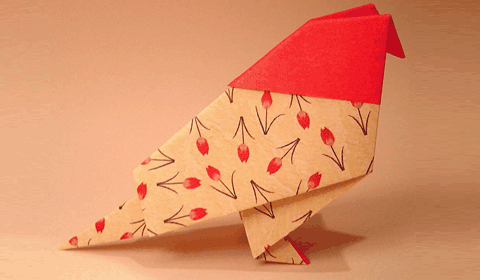 Схема оригами птица:Готовую работу сфотографировать и отправить мне на электронную почту : mirka.ira@mail/ruРезультат сдать педагогу: до 20.04.20Дистанционное задание для учащихсяПедагог ДО: Ермолаева Ирина Александровна                                                                                                                                                                                                                                                                                 Программа: «Созвездие»Объединения: 1 ГНДаты занятий по рабочей программе:  14.04.20                                                                                                                            Темы занятия: Поделка из бумаги. «Стриж»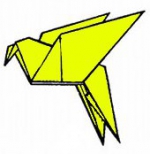 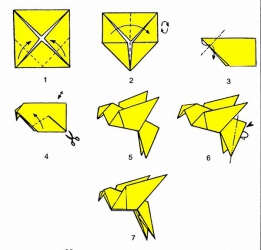 Готовую работу сфотографировать и отправить мне на электронную почту: mirka.ira@mail/ruРезультат сдать педагогу: до 20.04.20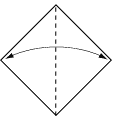 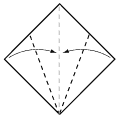 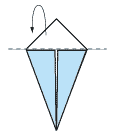 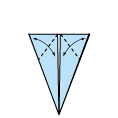 1.  Начните с бумаги белой стороной вверх. Сложите пополам, как показано2.  Сложите внешние углы к центральной линии2.  Сложите внешние углы к центральной линии2.  Сложите внешние углы к центральной линии3.Сложите верхний треугольник назад3.Сложите верхний треугольник назад3.Сложите верхний треугольник назад4. Сложите углы в сторону цетра, затем разогните обратно.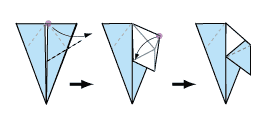 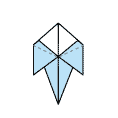 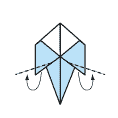 5. Затем вложите угол внутрь, а полученный треугольник отогните вниз, как показанно на рисунке.5. Затем вложите угол внутрь, а полученный треугольник отогните вниз, как показанно на рисунке.6. Повторите тоже самое для другой стороны, модель должна выглядеть так.6. Повторите тоже самое для другой стороны, модель должна выглядеть так.7. Сложите крайние углы назад от угла, как показанно на картинке.7. Сложите крайние углы назад от угла, как показанно на картинке.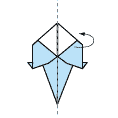 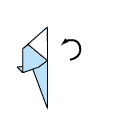 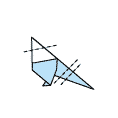 8. Сложите модель пополам.9. Поверните модель и вы увидите очертания будущей птицы!10. Сделайте складки как показано на рисунке.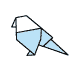 11. Сложите эти складки внутрь, чтобы сделать голову и хвост птицы.Если вы сложил ноги под правильным углом (в шаге 7), модель должна встать.Готовая птица
